«Прокуратурой района приняты меры к ограничению доступа к информации, распространение которой в Российской Федерации запрещено»Прокуратура района провела проверку соблюдения законодательства о распространении информации, в ходе которой установлено, что в информационно-телекоммуникационной сети «Интернет» размещена информация об распространении экстремистских материалов, распространение которой в Российской Федерации запрещено.В целях устранения выявленных нарушений закона прокурор района направил в суд исковое заявление о признании указанной информации запрещенной к распространению в Российской Федерации.Решением суда от 31января 2023 года требования прокурора удовлетворены в полном объеме. Решение суда вступило в законную силу».«Прокуратурой района приняты меры к ограничению доступа к информации, распространение которой в Российской Федерации запрещено»Прокуратура района провела проверку соблюдения законодательства о распространении информации, в ходе которой установлено, что в информационно-телекоммуникационной сети «Интернет» размещена информация с предложением для неопределенного круга лиц приобрести за деньги жевательный табак (снюс) с различными вкусовыми добавками, распространение которой в Российской Федерации запрещено.В целях устранения выявленных нарушений закона прокурор района направил в суд исковое заявление о признании указанной информации запрещенной к распространению в Российской Федерации.Решением суда от 24января 2023 года требования прокурора удовлетворены в полном объеме. Решение суда вступило в законную силу». «Прокуратурой района приняты меры к ограничению доступа к информации, распространение которой в Российской Федерации запрещено»Прокуратура района провела проверку соблюдения законодательства о распространении информации, в ходе которой установлено, что в информационно-телекоммуникационной сети «Интернет» размещена информация с предложением для неопределенного круга лиц приобрести рыболовные сети для любительского лова рыбы с размером ячеи, меньше минимально разрешенного законодательством РФ. Указанная информация запрещена к распространению в Российской Федерации.В целях устранения выявленных нарушений закона прокурор района направил в суд исковое заявление о признании указанной информации запрещенной к распространению в Российской Федерации.Решением суда от 11 января 2023 года требования прокурора удовлетворены в полном объеме. Решение суда не вступило в законную силу». «Прокуратурой района приняты меры к ограничению доступа к информации, распространение которой в Российской Федерации запрещено»Прокуратура района провела проверку соблюдения законодательства о распространении информации, в ходе которой установлено, что в информационно-телекоммуникационной сети «Интернет» размещена информация с предложением для неопределенного круга лиц приобрести средства и устройства, препятствующие фотофиксации автомобильных номеров. Указанная информация запрещена к распространению в Российской Федерации.В целях устранения выявленных нарушений закона прокурор района направил в суд исковое заявление о признании указанной информации запрещенной к распространению в Российской Федерации.Решением суда от 27 января 2023 года требования прокурора удовлетворены в полном объеме. Решение суда не вступило в законную силу».«Прокуратурой района приняты меры к ограничению доступа к информации, распространение которой в Российской Федерации запрещено»Прокуратура района провела проверку соблюдения законодательства о распространении информации, в ходе которой установлено, что в информационно-телекоммуникационной сети «Интернет» размещена информация с предложением для неопределенного круга лиц приобрести препараты, способствующие ускоренному набору мышечной и массы, вклекущие за собой причинение вреда здоровью. Указанная информация запрещена к распространению в Российской Федерации.В целях устранения выявленных нарушений закона прокурор района направил в суд исковое заявление о признании указанной информации запрещенной к распространению в Российской Федерации.Решением суда от 27февраля 2023 года требования прокурора удовлетворены в полном объеме. Решение суда не вступило в законную силу». «Прокуратурой района приняты меры к ограничению доступа к информации, распространение которой в Российской Федерации запрещено»Прокуратура района провела проверку соблюдения законодательства о распространении информации, в ходе которой установлено, что в информационно-телекоммуникационной сети «Интернет» размещена информация с предложением для неопределенного круга лиц приобрести неодимовые магниты, которые при их помещении на корпус приборов учета искажают их показания. Указанная информация запрещена к распространению в Российской Федерации.В целях устранения выявленных нарушений закона прокурор района направил в суд исковое заявление о признании указанной информации запрещенной к распространению в Российской Федерации.Решением суда от 18 января 2023 года требования прокурора удовлетворены в полном объеме. Решение суда не вступило в законную силу».«Судебным решением удовлетворен иск прокуратуры Крестецкого района об организации источника общественного водоснабжения в дер. Вины Крестецкого района».В ходе проведенной прокуратурой Крестецкого района проверки исполнения администрацией Крестецкого муниципального района законодательствао водоснабжениии водоотведении на территории населенного пункта Вины Крестецкого района Новгородской области установлено, что на территории указанного населенного пункта отсутствуют общественные источники водоснабжения и централизованный водопровод. При этом районной администрацией меры для обеспечения населения водой для питьевых нужд не приняты.По факту выявленного нарушения прокурор Крестецкого района направил в суд административное исковое заявление об обязании администрации Крестецкого района организовать на территории дер. Вины Крестецкого района общественный источник водоснабжения.Решением суда от 12.01.2023 исковые требования прокурора удовлетворены в полном объёме, администрация Крестецкого муниципального района в срок до 01.06.2023 г. оборудовать указанный источник водоснабжения.«В Крестцах по решению суда у местного жителя конфискован автомобиль за управление автомобилем в состоянии алкогольного опьянения».Окуловскийрайоный суд рассмотрел уголовное дело в отношении жителя Крестецкого района, обвиняемого в управлении автомобилем в состоянии опьянения.Он обвинялся в совершении преступления, предусмотренного ч. 1 ст. 264. 1 УК РФ (управление автомобилем лицом, находящимся в состоянии опьянения, подвергнутым административному наказанию за управление транспортным средством в состоянии опьянения).Так, в ходе судебного заседания установлено, что Лосенков Артём, заведомо зная о том, что он является лицом, подвергнутым административному наказанию за управление транспортным средством водителем, находящимся в состоянии опьянения 04.11.2022 в ночное время управлял в р.п. КрестцыКрестецкого района Новгородской области автомобилем марки «ВАЗ 211440 Лада Самара» в состоянии алкогольного опьянения.Вину в совершении преступления обвиняемый признал полностью.Приговором суда ему назначено наказание в виде обязательных работ сроком в 200 часов с лишением права заниматься деятельностью по управлению транспортным средством на срок 1 год 6 месяцев.В связи с совершением преступления с использованием транспортного средства, принадлежащего обвиняемому, Окуловский районный суд в соответствии с предложением прокурора района конфисковал автомобиль, принадлежащий подсудимому как средство совершения преступления.Приговор не вступил в законную силу и может быть обжалован сторонами».«Прокуратура Крестецкого района выявила ряд нарушений в сфере антикоррупционного законодательства»В ходе проведенной прокуратурой Крестецкого района в январе 2023 года проверки законодательства о противодействии коррупции установлено, что одним муниципальным служащим Администрации Крестецкого муниципального района Новгородской области и двумя руководителями муниципальных организаций, действующих на территории Крестецкого района в нарушении статьи 8 Федерального закона от 25 декабря 2008 года №273-ФЗ «О противодействии коррупции» сведения о своих доходах, об имуществе и обязательствах имущественного характера, а также о доходах, об имуществе и обязательствах имущественного характера своих супруги (супруга) и несовершеннолетних детей предоставлены не в полном объёме.Так, указанными лицами сведения об открытых ими и членах их семей банковских счетах предоставлена в части, без указания ряда банковских счетов.При этом руководителями муниципальных учреждений и сотрудником администрации Крестецкого района меры по своевременному установлению указанных счетов не приняты.По факту выявленных нарушений прокуроромКрестецкого района в январе 2023 года в адрес администрации Крестецкого муниципального района внесено 1 представление, которые в настоящее время рассмотрено, удовлетворено, 3 должностных лица привлечены к дисциплинарной ответственности._____________________________________________________________________________________________________________________________________________________________________Удовлетворены иски прокуратуры Крестецкого района об устранении выявленных несанкционированных навалов мусора на территории Крестецкого районаВ ходе проведенной прокуратурой Крестецкого района проверки соблюдения требований законодательства при обращении с твердыми коммунальными отходами установлено, что на территории Новорахинского сельского поселения Крестецкогомуницппального района выявлено наличие 20 несанкционированных свалок.По факту выявленного нарушения прокурор Крестецкого района направил в суд административное исковое заявление об обязании администраций Новорахинского сельского поселения Крестецкого района и Крестецкого района устранить выявленные навалы мусора.Решениями Окуловского районного суда от 02.02.2023 исковые требования прокурора района удовлетворены.«Судом рассмотрено уголовное дело в отношении жительницы Крестецкого района за кражу денежных средств».Окуловский районный суд рассмотрел уголовное дело в отношении местного жителя Симоновой Оксаны.Она признана виновной в совершении преступления, предусмотренного ст. 158 ч. 2 п. «в» УК РФ (тайное хищение чужого имущества, совершенная с причинением значительного ущерба гражданину).Судом установлено, что подсудимая 31 января 2022 года, находясь в доме № 7 по ул. Некрасова р.п. Крестцы Крестецкого района Новгородской области, умышленно похитила из тумбочки, принадлежащей её соседке по комнате, денежную сумму в размере 50 000 рублей, чем причинила ущерб на указанную сумму.Вину в совершении деяния Симонова признала, ущерб полностью возместила.Уголовное дело по обвинению Симоновой Оксаны прекращено в связи с примирением с потерпевшим.Постановление вступило в законную силу.«Жительница Крестецкого района осуждена за фиктивную постановку на учет иностранного гражданина».Мировой суд Окуловского судебного района вынес обвинительный приговор по уголовному делу в отношении Сохибовой Раушании.Она признана виновной в совершении преступления, предусмотренного ст. 322.3 УК РФ (фиктивная постановка на учет иностранного гражданина).Судом установлено, что подсудимая 13 января 2022 года, находясь в помещении МФЦ р.п. Крестцы, дала свое согласие на проживание в принадлежащем ей доме иностранному гражданину, не имея реального намерения его там поселить в силу отсутствия в указанном доме минимальных бытовых условий, в результате чего иностранный гражданин был незаконно и фиктивно поставлен на миграционный учёт, тем самым Сохибова лишила возможности осуществлять контроль за соблюдением правил миграционного учёта указанного выше гражданина и его передвижения в Российской Федерации.Вину в совершении деяния Сохибова признала.Приговором суда ей назначено наказание в виде штрафа в размере 6 000 рублей.Приговор вступил в законную силу.Житель Крестецкого района осужден за грабёж».Окуловский районный суд вынес обвинительный приговор по уголовному делу в отношении местного жителя Батунова Петра.Он признан виновным в совершении преступления, предусмотренного ст. 161 ч. 1 УК РФ (грабёж, то есть открытое хищение чужого имущества).Судом установлено, что подсудимый 20 января 2022 года, находясь в помещении торгового зала магазина «Магнит», похитил 3 бутылки виски на сумму 2571 рублей 66 копеек,тем самым причинив ущерб потерпевшему на указанную сумму.  Факт кражи во время ее совершения обнаружила одна из продавщиц, однако Батунов, игнорируя ее просьбы остановится и вернуть похищенное, проследовал к выходу и скрылся в неизвестном направлении.Вину в совершении деяния Батунов признал.Приговором суда ему назначено наказание в виде лишения свободы на срок 6 месяцев с отбыванием наказания в колонии-поселении.Приговор вступил в законную силу.«В Крестцах лесопользователь предстанет перед судом за незаконную рубку лесных насаждений в особо крупном размере».«Прокурор Крестецкого района 20.01.2023 утвердил обвинительное заключение по уголовному делу в отношении лесозапользователя, обвиняемого в незаконной рубке лесных насаждений, повлекшей причинение ущерба в особо крупном размере.Он обвиняется в совершении преступления, предусмотренного ч.3 ст. 260 УК РФ (незаконная рубка, а равно повреждение до степени прекращения роста лесных насаждений, совершённая в особо крупном размере).По версии следствия обвиняемый в нарушение Лесного кодекса РФ в период с 05 июля 2021 года по 18 августа 2021 года, осуществил в 10 выделе 21 квартала Локотского участкового лесничества Крестецкого лесничества в Крестецком районе Новгородской области, в указанный период времени, путем спиливания до прекращения роста, незаконную рубку древесины различных пород, в результате чего  Министерству природных ресурсов, лесного хозяйства и экологии Новгородской области причинен материальный ущерб в особо крупном размере на общую сумму 5 610 307 рублей 00 копеек. Вину в совершении преступления обвиняемый не признал полностью.Уголовное дело с утвержденным прокурором обвинительным заключением направлено в Окуловский районный суд для рассмотрения по существу»._____________________________________________________Муниципальная газета                   ВТОРНИК 28 ФЕВРАЛЯ 2023 года   № 4-1 (329)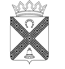 Н о в о р а х и н с к и е          вести2        Новорахинские вести                    вторник 28 февраля 2023  № 4-1      2Муниципальная газета«Новорахинские вести»Учредитель:Совет депутатов Новорахинского сельского поселения Крестецкого муниципального района Новгородской областисоучредитель:Администрация Новорахинского сельского поселения Крестецкого муниципального района Новгородской области175450 Новгородская область Крестецкий районд. Новое Рахино.д.26.адрес  издателя и редакции:175450 Новгородская область Крестецкий районд. Новое Рахино.д.26телефон: (8 81659) 51-236,факс (8-81659) 51-295adm-novrahino@mail.ruГлавный редактор Г.Н. ГригорьевВерстка, дизайнС.В. СерёгинаГазета выходит по мере необходимости.тираж  35 экз.подписано в печать  28.02.2023по графику ( 12.00), по факту (15.00)Газета отпечатана в Администрации Новорахинского сельского поселения Крестецкого района Новгородской областицена « бесплатно»ответственность за достоверность информации и её соответствие правовым нормам действующего законодательства несёт орган, принявший документ